Log onto Aspen parent portal at https://aspen.darienps.orgSelect Family top tap.Check the box next to the student you want to view and then select the side tab of Transcript.The course list will appear.  Select the course description by clicking on it.Grades and comments (if any) will appear in the lower portion of the page. To go to the next course, select the arrow in the upper right hand corner of the page.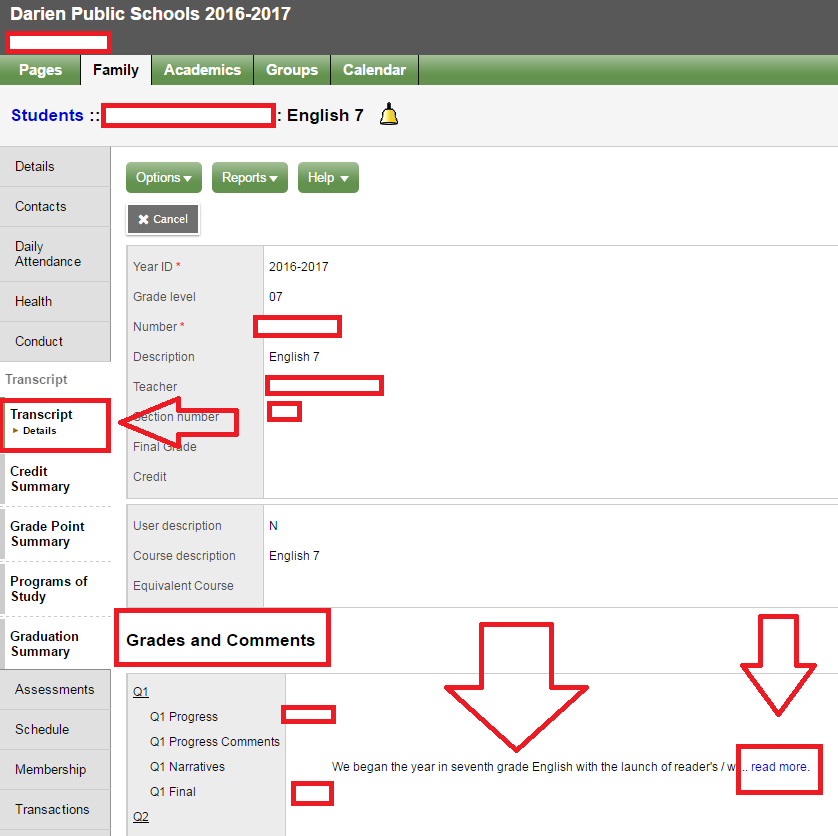 